Dear Early Years and Childcare ProvidersPlease see below we have forwarded you today’s update email from the Department for Education which details arrangements following yesterday’s announcements by the Prime Minister.  As usual we also include a round-up of other updates for you, your staff and your families.Updates for the SectorActions for early years and childcare providers during the coronavirus (COVID-19) outbreak 2 December 2021Converted to HTML to improve accessibility. Added clarification on the use of face visors and face shields by those who are exempt from wearing face coverings and what guidance children and staff must follow when traveling to England from abroad.Pay Coronavirus Job Retention Scheme grants back 2 December 2021
Added section ‘If you’ve not paid your employees enough.’ Added further information about offsetting an amount you’ve overclaimed. Check a previous Coronavirus Job Retention Scheme claim 2 December 2021:
Added information on ‘If you’ve underpaid employees.’Guidance for contacts of people with confirmed coronavirus (COVID-19) infection who do not live with the person 2 December 2021
Added What has changed section. Clarified that contacts legally required to self-isolate (including contacts of suspected or confirmed Omicron cases) must complete their isolation period even if they test negative during that period.Managing coronavirus (COVID-19) in education and childcare settings 3 December 2021
Updated guidance on contact tracing and isolation, face coverings and testing of higher education students.Updates for FamiliesWhat parents and carers need to know about early years providers, schools and colleges during COVID-19 2 December 2021
Updated guidance on face coverings, contact tracing and isolation, vaccinations, and holidays and travel to reflect new measures announced on 27 November 2021.From: DfE information <dfe.information@notifications.service.gov.uk> 
Sent: 09 December 2021 08:54
Subject: 9 December – Coronavirus – Update to all education and childcare settings and providers09 December – Coronavirus (COVID-19) – URGENT Update to all early years, children’s social care, schools, further education and higher education providers Today’s email includes an urgent update for all education and childcare settings on implementing Plan… 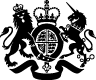 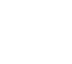 